Community Sporting Opportunities 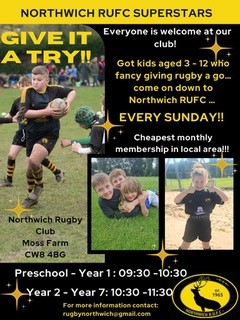 